E I N L A D U N GzurVOLLVERSAMMLUNG des TOURISMUSVERBANDESLECHTALDie Vollversammlung des Tourismusverbandes Lechtal wird fürDonnerstag, den 13. Dezember 2018, um 19 Uhr im Gemeindesaal Bacheinberufen.
  Die Mitglieder des Tourismusverbandes werden hiermit eingeladen, an dieser Vollversammlung teilzunehmen.T A G E S O R D N U N G1. Begrüßung und Feststellung der Beschlussfähigkeit2. Bericht des Vorstandes3. Bericht des Vorsitzenden des Aufsichtsrates4. Genehmigung des Jahresabschlusses 2017 5. Entlastung des Vorstandes und des Aufsichtsrates6. Beschlussfassung über die Höhe des Promillesatzes7. Beschlussfassung über die Erstattung einer Anregung an die Landesregierung auf Neufestsetzung der    Aufenthaltsabgabe8. AllfälligesEs wird darauf hingewiesen, dass die Vollversammlung unabhängig von der Anzahl der anwesenden oder vertretenen Mitglieder beschlussfähig ist, wenn die Einberufung nach § 9 Abs. 1 Tiroler Tourismusgesetz 2006 rechtzeitig und richtig erfolgt ist! Bestimmungen über die Ausübung des Stimmrechts gemäß Tiroler Tourismusgesetz 2006 (§ 8):Eigenberechtigte natürliche Personen haben ihr Stimmrecht persönlich auszuüben.(2) Juristische Personen, Offene Gesellschaften und Kommanditgesellschaften haben ihr Stimmrecht durch vertretungsbefugte Organe oder schriftlich bevollmächtigte Prokuristen auszuüben. Sind mehrere Personen vertretungsbefugt, so ist zur Ausübung des Stimmrechts aus diesen ein gemeinsamer Vertreter zu bestellen. Personengemeinschaften, die nach bürgerlichem Recht nicht rechtsfähig sind, haben ihr Stimmrecht durch ein schriftlich bevollmächtigtes Mitglied auszuüben.Der Entwurf des Jahresabschlusses 2017 und die Empfehlungen des Aufsichtsrates für die Beschlussfassung liegen für die Dauer einer Woche, das ist von 3.12.2018 bis 12.12.2018, im Büro des Tourismusverbandes Lechtal (Elbigenalp) während der Bürozeit zur Einsichtnahme durch die Mitglieder auf.
Für den Tourismusverband: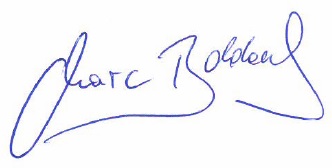 Obmann Marc Baldauf